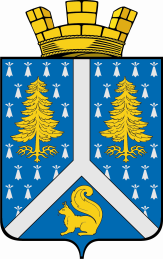 СОБРАНИЕ ДЕПУТАТОВмуниципального образования город тарко-сале4 СОЗЫВА_____________________________________________________________________________РЕШЕНИЕО внесении изменений в Устав муниципального образования город Тарко-Сале (с изменениями от 02 мая 2017 года, 26 октября 2017 года, 29 марта 2018 года)18 октября 2018 года	г. Тарко-Сале№ 158_В соответствии с Федеральным законом от 06 октября 2003 года № 131-ФЗ "Об общих принципах организации местного самоуправления в Российской Федерации" и пунктом 1 части 1 статьи 23 Устава муниципального образования город Тарко-Сале, Собранием депутатов муниципального образования город Тарко-Сале р е ш е н о:1. Внести в Устав муниципального образования город Тарко-Сале следующие изменения:1.1. Пункт 22 части 1 статьи 7 дополнить словами ", направление уведомления о соответствии указанных в уведомлении о планируемых строительстве или реконструкции объекта индивидуального жилищного строительства или садового дома (далее - уведомление о планируемом строительстве) параметров объекта индивидуального жилищного строительства или садового дома установленным параметрам и допустимости размещения объекта индивидуального жилищного строительства или садового дома на земельном участке, уведомления о несоответствии указанных в уведомлении о планируемом строительстве параметров объекта индивидуального жилищного строительства или садового дома установленным параметрам и (или) недопустимости размещения объекта индивидуального жилищного строительства или садового дома на земельном участке, уведомления о соответствии или несоответствии построенных или реконструированных объекта индивидуального жилищного строительства или садового дома требованиям законодательства о градостроительной деятельности при строительстве или реконструкции объектов индивидуального жилищного строительства или садовых домов на земельных участках, расположенных на территориях поселений, принятие в соответствии с гражданским законодательством Российской Федерации решения о сносе самовольной постройки, решения о сносе самовольной постройки или ее приведении в соответствие с предельными параметрами разрешенного строительства, реконструкции объектов капитального строительства, установленными правилами землепользования и застройки, документацией по планировке территории, или обязательными требованиями к параметрам объектов капитального строительства, установленными федеральными законами (далее также – приведение в соответствие с установленными требованиями), решения об изъятии земельного участка, не используемого по целевому назначению или используемого с нарушением законодательства Российской Федерации, осуществление сноса самовольной постройки или ее приведения в соответствие с установленными требованиями в случаях, предусмотренных Градостроительным кодексом Российской Федерации;".1.2. Часть 1 статьи 8 дополнить пунктом 16 следующего содержания:"16) осуществление мероприятий по защите прав потребителей, предусмотренных Законом Российской Федерации от 7 февраля 1992 года № 2300-1 "О защите прав потребителей".".1.3. В части 3 статьи 41 слово "закрытых" заменить словом "непубличных".1.4. Часть 5 статьи 44 дополнить абзацем следующего содержания:"В качестве источника дополнительного официального опубликования (обнародования) Устава муниципального образования, решения о внесении изменений и (или) дополнений в Устав муниципального образования используется официальный портал Министерства юстиции Российской Федерации (http://pravo-minjust.ru, http://право-минюст.рф, Эл № ФС77-72471 от 05.03.2018).".1.5. Часть 4 статьи 45 изложить в следующей редакции:"4. Муниципальные правовые акты вступают в силу в день их принятия, если иной срок не установлен самим правовым актом, за исключением случаев, предусмотренных частью 5 настоящей статьи.Днем принятия муниципальных правовых актов считается дата их регистрации и присвоения им соответствующих порядковых номеров. Регистрация и присвоение порядковых номеров муниципальным правовым актам производится в день их подписания.Муниципальные правовые акты публикуются в муниципальном средстве массовой информации.Муниципальные правовые акты или их отдельные положения, содержащие сведения, распространение которых ограничено федеральным законом, не подлежат опубликованию.Официальным опубликованием муниципальных правовых актов органов местного самоуправления муниципального образования является размещение полного текста муниципальных правовых актов в Пуровской районной муниципальной общественно-политической газете "Северный луч".Дополнительно муниципальные правовые акты органов местного самоуправления могут быть доведены до сведения жителей города Тарко-Сале путем размещения на официальном интернет-сайте Собрания депутатов муниципального образования город Тарко-Сале – www.tsgrad-sob.ru.Датой официального опубликования муниципального правового акта считается дата первой публикации его полного текста в Пуровской районной муниципальной общественно-политической газете "Северный луч".Муниципальные правовые акты, в которые были внесены изменения и дополнения, могут быть повторно официально опубликованы в новой редакции с учетом внесенных изменений.".1.6. Часть 5 статьи 45 изложить в следующей редакции:"5. Муниципальные нормативные правовые акты, затрагивающие права, свободы и обязанности человека и гражданина, устанавливающие правовой статус организаций, учредителем которых выступает муниципальное образование, а также соглашения, заключаемые между органами местного самоуправления, вступают в силу после их официального опубликования (обнародования).Муниципальные нормативные правовые акты, затрагивающие права, свободы и обязанности человека и гражданина, устанавливающие правовой статус организаций, учредителем которых выступает муниципальное образование, а также соглашения, заключаемые между органами местного самоуправления, подлежат официальному опубликованию в Пуровской районной муниципальной общественно-политической газете "Северный луч" в течение 10 дней с момента их подписания.Официальным опубликованием муниципальных нормативных правовых актов, затрагивающих права, свободы и обязанности человека и гражданина или соглашений, заключенных между органами местного самоуправления, является опубликование полного текста муниципальных нормативных правовых актов или соглашений, заключенных между органами местного самоуправления, в Пуровской районной муниципальной общественно-политической газете "Северный луч".Муниципальные нормативные правовые акты, затрагивающие права, свободы и обязанности человека и гражданина, устанавливающие правовой статус организаций, учредителем которых выступает муниципальное образование, а также соглашения, заключаемые между органами местного самоуправления, вступают в законную силу в день их официального опубликования или в срок, указанный в самом правовом акте, но не ранее дня его официального опубликования.".1.7. Часть 6 статьи 45 дополнить абзацами следующего содержания:"Муниципальные правовые акты прекращают свое действие в случаях:- истечения срока действия правового акта, при этом не требуется принятие (издание) правового акта о признании его утратившим силу;- признания правового акта утратившим силу органами местного самоуправления или должностными лицами местного самоуправления, принявшими (издавшими) этот акт.Муниципальные правовые акты, не имеющие нормативного характера, также прекращают свое действие по истечении срока исполнения содержащихся в них предписаний.".2. Направить настоящее решение в регистрирующий орган для государственной регистрации. 3. Настоящее решение вступает в силу со дня официального опубликования после государственной регистрации.4. Контроль за исполнением настоящего решения возложить на председателя Собрания депутатов муниципального образования город Тарко-Сале П.И. Колесникова.Председатель Собрания депутатовмуниципального образования город Тарко-Сале	П.И. Колесников